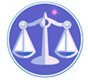 【更新】2019/1/8【編輯著作權者】黃婉玲（建議使用工具列--〉檢視--〉文件引導模式/功能窗格）（參考題庫~本文只收錄部份頁面,且部份無法超連結其他位置及檔案）《《審計學測驗題庫彙編02》107-104年(共35單元 & 769題)》》。01(103-91年)共86單元 & 2,028題〈〈解答隱藏檔〉〉【其他科目】。S-link123總索引。01警察&海巡考試。02司法特考&專技考試。03公務人員考試(答案顯示)　　　　　　　　　　　　　　　　　　　　　　　　　　　　　　　　　　　　　　　　　　　回目錄(6)〉〉回首頁〉〉104年(9-203)10401。a（6）104年特種考試退除役軍人轉任公務人員三等考試。會計104年公務人員特種考試退除役軍人轉任公務人員考試試題【等別】三等退除役軍人轉任考試類【科別】會計【科目】審計學【考試時間】2小時13480【註】本試題共分兩部分，第一部分甲、為申論題，第二部分乙、為單一選擇題。乙、測驗題部分：（50分）81341.根據審計準則公報第33號「財務報表查核報告」，在查核報告之內容，可能有 A.標準前言段，B.增減文字之前言段，C.標準範圍段，D.增減文字之範圍段，E.省略範圍段，F.說明段，G.標準意見段，H.增減文字之意見段。會計師查核比較財務報表，面對其中前期財務報表係由其他會計師查核並出具無保留意見時，會計師所簽發之查核報告，其內容應包括上述之：答案顯示:【C】（A）A.、C.、G（B）A.、C.、G.、F（C）B.、C.、G（D）B.、D.、F.、H.2.根據一般公認審計準則，查核人員執行財務報表審計時，應：答案顯示:【C】（A）查獲內部控制之顯著缺失（B）執行控制測試並評估內部控制之有效性（C）瞭解受查客戶之內部控制（D）決定內部控制設計是否足以偵測重大誤述3.查核人員對於證據之評估，應持批判性的態度。批判性的態度係指：答案顯示:【B】（A）盡專業上應有注意（B）在盡專業上應有注意時，抱持專業懷疑之態度（C）合理確信（D）嚴格監督4.根據職業道德準則公報第10號「正直、公正客觀及獨立性」，若簽證會計師之配偶擔任受查客戶之經理人，則對獨立性之影響，屬：答案顯示:【B】（A）脅迫（B）熟悉度（C）自我評估（D）自我利益5.會計師評定偵測風險為低時，則其決策思維為：答案顯示:【C】（A）信賴內部控制，增加證實測試（B）信賴內部控制，減少證實測試（C）不信賴內部控制，增加證實測試（D）不信賴內部控制，減少證實測試6.審計規劃之主要目的，在確保：答案顯示:【D】（A）所有必要程序於期中執行（B）先天性風險最低（C）會計師可提供完善建議於管理階層（D）查核證據可作為查核意見結論之依據7.當查核人員於查核完成階段運用分析性程序時，其主要目的，係著重：答案顯示:【C】（A）降低控制測試及證實測試之範圍（B）瞭解受查客戶之產業環境及營運事項（C）辨識潛在重大誤述（D）評估可用證據之適當性8.對查核人員而言，流程圖最常使用於下列何種情事？答案顯示:【C】（A）電腦查核規劃（B）使用於審計抽樣（C）覆核客戶之內部控制（D）執行帳戶餘額之分析程序9.查核人員欲辨識受查客戶之控制活動是否能預防或偵測重大誤述，下列何者為最佳查核程序？答案顯示:【D】（A）抽查銷售交易並重新執行（B）執行分析性程序（C）抽查應收帳款之明細帳，並執行逆查（D）觀察受查客戶之員工處理各項交易10.當受查客戶之營運概況併列於受查之財務報表時，會計師對營運概況應執行之程序為何？答案顯示:【B】（A）執行證實測試，以驗證營運概況之合理性（B）閱讀營運概況，以決定其內容是否與財務報表一致（C）執行詢問與分析性程序，以決定是否有異常情事（D）重新計算，以驗證營運概況之正確性11.會計師須瞭解內部控制與評估控制風險，二者之程序與範圍異同為何？答案顯示:【B】（A）程序同，範圍同（B）程序同，範圍不同（C）程序不同，範圍同（D）程序不同，範圍不同12.有關元單位抽樣（Monetary Unit Sampling）之敘述，下列何者正確？答案顯示:【A】（A）抽樣區間係指母體帳列值除以樣本數（B）抽樣分配屬常態分配（C）被選取之機率，高估樣本低於低估樣本（D）決定樣本數，應同時納入誤受風險與誤拒風險13.使用比率估計執行應付帳款餘額之評估時，下列何者錯誤？答案顯示:【B】（A）計算樣本數應納入標準差（B）預期應付帳款之母體變異大（C）預期錯誤金額高低與帳列數金額大小成正比（D）預期錯誤頻率高14.下列敘述何者正確？答案顯示:【D】（A）審計驗證，須盡最大能力證明至絕對被相信接受之程度（B）審計作業必須周密妥適，以偵查出受查公司的所有舞弊、不法（C）一般公認審計準則可以作為查核財務報表是否允當表達之檢定標準（D）經審計之資訊較具公信力與可靠性，資訊品質較佳，對資訊使用者更具效用15.下列敘述何者錯誤？答案顯示:【D】（A）查核工作底稿可以證明查核工作是否依一般公認審計準則進行（B）法院或主管機關依法向會計師調閱查核工作底稿時，不必先徵得受查公司之同意（C）查核工作底稿的目的，是在協助查核人員有效執行查核工作，並作為審計報告表示意見之依據（D）查核工作底稿之所有權屬於會計師，因此會計師對工作底稿應盡保密義務及善良保管之責任16.若中小企業之人員編制有限，無法適當區分職能，則下列何者為最佳應對策略？答案顯示:【C】（A）要求會計兼出納者應覓妥保證人（B）委託會計師代理稽核業務，並突擊盤點商品（C）以經營者控管之方式，介入重要營運活動及會計記錄（D）僱用大專暑期工讀生，共同參與敏感性職務，並適度輪調，以制衡正式員工之可能舞弊17.下列何者最符合「查核風險」之定義？答案顯示:【C】（A）內部控制未能及時預防或查出重大錯誤之風險（B）查核人員執行查核程序後，仍未能查出既存重大不實表達之風險（C）財務報表有重大不實表達，而查核人員未適當修正其查核意見之風險（D）在不考慮內部控制之情況下，某科目餘額或某類交易發生重大錯誤之風險18.查核人員應根據財務報表聲明之固有風險及控制風險水準，決定可接受之偵查風險水準。當可接受之偵查風險水準降低時，將如何影響查核人員之查核工作？答案顯示:【D】（A）減少證實查核程序（B）減少查核之樣本量（C）提高重大性水準金額（D）於更接近財務報導期間結束日執行測試19.下列有關「執行重大性」之敘述，何者正確？答案顯示:【D】（A）個別項目執行重大性之金額不宜超過該項目餘額的 5%（B）執行重大性之設定，分為整體層次與個別項目層次。二者中，通常以整體層次之執行重大性金額較低（C）查核人員於審計規劃時，應設定「重大性」及「執行重大性」，且在查核過程中不宜再作修正，以維持專業判斷標準之一致性（D）設定整體報表之執行重大性，主要係為使未更正及未偵出之不實表達彙總金額超出該「整體報表重大性」之可能性，降低至適當水準20.若查核人員發現受查公司的職員曾對政府官員進行金額不大的賄賂，下列何者將最可能導致查核人員決定撤銷查核工作之委任？答案顯示:【B】（A）受查公司與政府機關簽有 BOT 合約（B）公司管理階層未能採取適當的改正行動（C）欠缺可供證實並未支付賄賂款的證明文件（D）此項賄賂情事違反受查公司為防止非法行為而設置之規定21.若受查者所有銷貨均為賒銷，其核准客戶的平均授信期間為 2 個月。查核人員執行分析性程序時，發現受查者本期應收帳款週轉次數為 4 次。試問下列那一情況最不可能發生？答案顯示:【A】（A）應收帳款低估（B）銷貨收入低估（C）客戶延遲付款（D）發生壞帳的可能性增加22.查核人員由進貨日記簿抽選若干筆交易，追查至請購單、訂購單、驗收單及供應商發票等憑證，主要之目的係在查驗進貨交易的那一項聲明？答案顯示:【A】（A）發生（B）表達（C）分攤（D）完整性23.下列那一項查核程序最能確定製造業存貨之價值？答案顯示:【B】（A）對抵押存貨進行函證（B）測試標準之製造費用分攤率（C）將存貨盤點數量與帳載紀錄相核對（D）進行存貨出貨與入庫驗收之截止測試24.關於內部稽核及外部查核人員間的關係，下列敘述何者錯誤？答案顯示:【B】（A）外部查核人員可考慮酌採內部稽核人員之工作成果（B）若內部稽核之工作係委託會計師執行，則視為外部審計的一部分（C）外部查核人員必須就其查核工作及意見全部負責，不得因採用內部稽核之工作成果而減輕其責任（D）外部查核人員應先觀察及評估內部稽核人員的工作品質，經查證認為內部稽核工作適正，才可將內部稽核工作成果作為外部審計證據的一部分25.會計師受託核閱上市公司財務季報表時，在下列何種情況下，須修改核閱報告之結論？答案顯示:【D】（A）存在或有事項（B）發生重大期後事件（C）內部控制制度發生重大改變（D）公司財報未依會計原則規定充分揭露。。各年度考題。。107年(7-160)。106年(11-248)。105年(8-178)。104年(9-203)。。。各年度考題。。107年(7-160)。106年(11-248)。105年(8-178)。104年(9-203)。。。各年度考題。。107年(7-160)。106年(11-248)。105年(8-178)。104年(9-203)。（1）公務人員升官等考試~薦任。審計*。106年。104年。103~91年（2）公務人員特種考試原住民考試。會計*03三等&04四等。107年04*。106年03。106年04。105年04。103~91年（3）公務人員高等考試~02二級*。三級03會計*04財務審計、績效審計（包括政府審計）*05會計審計 。107年03。107年04*。106年03。106年04。105年03。105年04*。104年03。104年04。103~91年（4）特種考試地方政府公務人員考試~會計**03三等&04四等。107年03。107年04*。106年03。106年04。105年03。105年04*。104年03。104年04。103~91年（5）專門職業及技術人員高等考試。會計師。107年。106年。105年。104年。103~91年（6）特種考試退除役軍人轉任公務人員考試~會計*03三等&04四等。106年03。106年04*。104年03。104年04。103~91年（7）公務人員普通考試。會計。107年。106年。105年。104年。103~91年（8）公務人員特種考試身心障礙人員考試。會計*03三等&04四等。105年04。103~91年